RENSEIGNEMENTS SUR LE PROMOTEURRENSEIGNEMENTS FINANCIERSDÉPENSES DÉTAILLÉESREVENUSPIÈCES À JOINDRE AU DOSSIER DE PRÉSENTATIONUne demande d’aide financière doit être complète, donc contenir tous les documents requis et être signée par la personne désignée par le promoteur du projet.	Formulaire dûment rempli (en caractères d’imprimerie) et signé	Résolution de l’organisme promoteur autorisant le dépôt de la demande et mandatant une personne pour signer tous les documents 	Lettres d’appui et de confirmation d’engagement des partenaires	Tout autre document pouvant faciliter l’étude de la demande : plan d’affaires, photographies, plan et croquis, document de présentation de l’organisme, etc.J’atteste que les renseignements fournis sont exacts et complets : ___________________________________________			____________________________________Signature du responsable du projet					Date
Les demandes doivent être acheminées au plus tard le 8 avril 2022 à 16h00, par la poste ou par courriel.Notez bien que la signature est obligatoire.Le dépôt de cette demande implique l’acceptation par le promoteur des obligations établies par la Ville de Disraeli concernant notamment les modalités de versement et de reddition de comptes. Pour vérifier votre admissibilité, pour toute information supplémentaire ou pour obtenir une assistance technique, veuillez communiquer au 418-449-2771 poste 2231 ou par courriel à coordo.loisirs@villededisraeli.com.
 Appel de projet 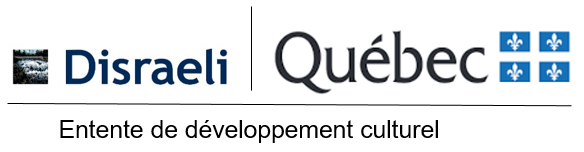 médiation culturelleFORMULAIRE DE PRÉSENTATIONTITRE DU PROJETSECTEUR CULTURELCochez le secteur qui s’applique et précisez au besoinDATE DE RÉALISATIONNom du promoteurAdresse complèteMunicipalité Responsable du projet Téléphone Courriel DESCRIPTION DU PROJETDescription sommaire du projet S’il s’agit d’une activité récurrente bonifiée, veuillez démontrer la valeur ajoutée et le caractère novateur des actions.DESCRIPTION DU PROJETDescription sommaire du projet S’il s’agit d’une activité récurrente bonifiée, veuillez démontrer la valeur ajoutée et le caractère novateur des actions.DESCRIPTION DU PROJETDescription sommaire du projet S’il s’agit d’une activité récurrente bonifiée, veuillez démontrer la valeur ajoutée et le caractère novateur des actions.DESCRIPTION DU PROJETDescription sommaire du projet S’il s’agit d’une activité récurrente bonifiée, veuillez démontrer la valeur ajoutée et le caractère novateur des actions.Objectifs poursuivisDécrire les objectifs du projet. Démontrer le lien entre ces objectifs et les objectifs de l’appel de projets, de même qu’avec la mission de votre organisme.Objectifs poursuivisDécrire les objectifs du projet. Démontrer le lien entre ces objectifs et les objectifs de l’appel de projets, de même qu’avec la mission de votre organisme.Objectifs poursuivisDécrire les objectifs du projet. Démontrer le lien entre ces objectifs et les objectifs de l’appel de projets, de même qu’avec la mission de votre organisme.Objectifs poursuivisDécrire les objectifs du projet. Démontrer le lien entre ces objectifs et les objectifs de l’appel de projets, de même qu’avec la mission de votre organisme.Impacts ou retombées (voir critères d’évaluation)Décrire brièvement les impacts que votre projet aura sur le développement culturel du territoireImpacts ou retombées (voir critères d’évaluation)Décrire brièvement les impacts que votre projet aura sur le développement culturel du territoireImpacts ou retombées (voir critères d’évaluation)Décrire brièvement les impacts que votre projet aura sur le développement culturel du territoireImpacts ou retombées (voir critères d’évaluation)Décrire brièvement les impacts que votre projet aura sur le développement culturel du territoireÉquipe de réalisationÉquipe de réalisationÉquipe de réalisationÉquipe de réalisationNom de la personneSon rôleSon rôleSon rôlePartenaires Partenaires Partenaires Partenaires NomNomNature du partenariatConfirmationÉchéancier de réalisation (principales étapes et échéances)Le projet doit avoir été réalisé au plus tard le 31 décembre 2022Échéancier de réalisation (principales étapes et échéances)Le projet doit avoir été réalisé au plus tard le 31 décembre 2022Échéancier de réalisation (principales étapes et échéances)Le projet doit avoir été réalisé au plus tard le 31 décembre 2022Échéancier de réalisation (principales étapes et échéances)Le projet doit avoir été réalisé au plus tard le 31 décembre 2022Coût total du projet : Montant demandé : (Maximum = 80% du total des dépenses)Ventilation des dépensesMontantDépenses EN ARGENTDépenses EN ARGENT     $     $     $     $     $     $     $     $Sous-total des dépenses en argent     $Dépenses EN SERVICES     $     $     $     $     $Sous-total des dépenses en servicesGRAND TOTAL$Financement du projetConfirmationMontantRevenus EN ARGENTRevenus EN ARGENTRevenus EN ARGENTMontant demandé      $ Oui     À venir     $ Oui     À venir     $ Oui     À venir     $ Oui     À venir     $ Oui     À venir     $ Oui     À venir     $Sous-total des revenus en argentSous-total des revenus en argent$Revenus EN SERVICESRevenus EN SERVICESRevenus EN SERVICES Oui     À venir     $ Oui     À venir     $ Oui     À venir     $ Oui     À venir     $ Oui     À venir     $ Oui     À venir     $Sous-total des revenus en servicesSous-total des revenus en services$TOTAL     $